Introduction to Intensive InterventionModule 5 Coaching Materials: Modeling and Practicing to Help Students Reach Academic Goals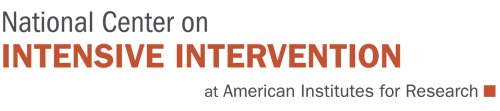 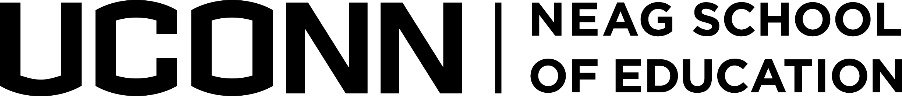 Sample Pre-Observation Email (to all teachers)Instructions: Customize and use for both classroom application coaching activities OR customize to focus on one application per communication (i.e. delete the parts that are not relevant to the upcoming coaching activity and leave the other aspects of the email intact; to facilitate, each part is highlighted in yellow below). Dear Teachers,I’m looking forward to our coaching activity about implementing modeling and practice to help students reach academic goals in Module 5! In each application activity, I will observe your planned lesson. I plan on being at SCHOOL NAME on DATE (S)/TIME (s).  Please sign up for an observation online at LINK.For the Module 8 coaching activities, we will debrief on modeling and practice of this module. The classroom application and corresponding coaching activity will address the following:Part 2: What are the characteristics of highly effective models? Using your journal entry (Activity 5.25), create a brief lesson with a specific learning outcome, a clear explanation, and methods for modeling. Review your lesson and then implement the lesson (Activity 5.26). With your coach, discuss your use of clear explanation and teacher-led model. Closing: When and how should students practice in explicit instruction lessons?Using your journal entry (Module 5 Classroom Application), review an upcoming lesson and create a plan for how you will create an objective and provide modeling and practice. Implement your lesson and then write a reflect comparing your lesson to the checklist. Discuss your reflection with your coach.In advance of the observation, please email me with your lesson plan featuring a clear explanation, teacher-led model with multiple planned examples and/or plan for practice. In preparation, you might find it helpful to refer back to the:Activity 5.25 (Journal Entry)Activity 5.26 (Classroom Application)Module 5 Classroom Application Prep 5.25Classroom Application 5.26 in your activity workbook. I look forward to seeing you again soon! Please reach out if you have any questions!Best, COACH NAMEGeneral tips:Include personal greetingCoordinate school-based scheduling and related logistics Share focus of the observationEstablish timeframe for communication and next stepsAttach Coach and Teacher Module Implementation PacketRefer to course resources (e.g., activity workbook)Indicate openness and availability for questionsSample Post-Observation Emails (to all teachers)Dear Teacher A, Thank you for welcoming me into your classroom once again!  I appreciated seeing the consistent modeling and feedback you provided to students to keep them on track. As we discussed, I look forward to hearing about how it goes as you incorporate more explicit modeling and communication of expectations.Best,COACH NAMEGeneral tips:Thank teachers for their timeInclude a personal comment re: classroom, student, contextInclude a praise point in line with module expectationsReference the implication for practice determined collaboratively during debriefDear Teacher B, Thank you for welcoming me into your classroom once again!  I appreciated seeing your clear explanation and the use of modeling and practice to meeting that objective. As we discussed, I look forward to hearing about how it goes as you incorporate more explicit modeling and communication of expectations.Best,COACH NAMEGeneral tips:Thank teachers for their timeInclude a personal comment re: classroom, student, contextInclude a praise point in line with module expectationsReference the implication for practice determined collaboratively during debriefNote to coaches: Below, please find an overview of activities and questions to consider. The focus of the conversation will be based on the needs of the teacher and may vary. Observation foci:Clear explanationMethods for modeling multiple planned examplesDecide what type of practice is appropriateDesign outcome-aligned practice likely to produce high accuracyProvide guided practiceProvide independent practiceCoaching Discussion Fidelity Form: Module 5 Classroom Application (Optional Form)Note: This form is not evaluative of teacher performance. This protocol is used to measure the instructional coach’s fidelity to the procedures for debriefing the observation and track the components of the debrief sessions conducted. Appendix A: Classroom Application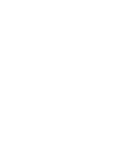 Prepare a Good ModelCreate a brief lesson with:A clear objective with a specific learning outcomeA clear explanation of the procedure or informationA description of the models usedAfter teaching the lesson, write a reflection comparing your lesson to the checklist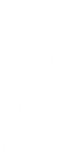 Plan to do your lessonReview your clear explanation and write it out to review as you teachAdjust your plan so it is less than 10 minutesDo the lessonWork from your written planFocus on the explanation and the teacher-led modelStop after 10 minutes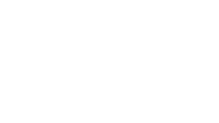 Checklist: ModelingGive clear explanationsMatch the explanation to the learning outcomeDesign the explanation so that it is correct, clear, and conciseUse the explanation consistentlyModel multiple planned examplesShow all the steps or provide unique examplesVerbalize your thinkingHave students observeUse supporting practicesChecklist: PracticeDecide what type of practice is appropriateDesign outcome-aligned practice likely to produce high accuracyProvide guided practiceLead student in steps toward the learning outcomeProvide appropriate promptsObserve and provide immediate feedbackProvide independent practiceReview expectations and resources for meeting the learning outcomeAllow student to work without supportObserve and provide immediate and delayed feedbackMake strategic decisions about next stepsPageCustomizableCoach Communication ToolsCoach Communication ToolsCoach Communication ToolsSample Pre-Observation Email2xSample Post-Observation Email3xCoach and Teacher Module Implementation Packet (send to teachers as PDF)Coach and Teacher Module Implementation Packet (send to teachers as PDF)Coach and Teacher Module Implementation Packet (send to teachers as PDF)Coach and Teacher Master Checklist Overview4XCoaching Discussion Guide: Prepare a good model & provide modeling and practice6XDiscussion Fidelity Form (optional)9xAppendix A: Classroom Application10Coach and Teacher Master Checklist: Module 5Part 2 and ClosingSee email and discussion guides for special notesCoach and Teacher Master Checklist: Module 5Part 2 and ClosingSee email and discussion guides for special notesCoach and Teacher Master Checklist: Module 5Part 2 and ClosingSee email and discussion guides for special notesCoachTeacherPre-observationEmail the teacher to determine the date and time for the observation as well as the activities required prior to the meeting:Part Two:In preparation for the coaching discussion, the teacher needs to complete the following activities:Activity 5.25Activity 5.26Closing:In preparation for the coaching discussion, teachers must complete the following activities:Module 5 Classroom Prep. (Journal Entry)Module 5 Classroom ApplicationRemind the teachers that observations are completely confidential and non-evaluative. Provide classroom teacher with a copy of the Discussion Guide prior to your scheduled observation time.  Discuss any questions the teacher has and explain to them how the debriefing will be a collaborative review of the lesson. Review the email and discussion guide outlining the requirements for each part of the observations. Determine a timeline to complete the activities leading up to the coach debrief session. Direct any questions about the observation to coach. Email coach with your lesson plan featuring a clear explanation, a teacher-led model with multiple planned examples, and/or method for practice.Let coach know if there are any changes to the schedule or lesson.During observationObserve the teacher using the Module 5 Modeling and Practicing to Help Students Reach Academic Goals Discussion GuideEnact a lesson plan featuring a clear explanation, an explanation of the teacher-led model with multiple planned examples, and/or practice. As needed, refer to the online module and activity workbook, with specific attention to Activity 5.25, Activity 5.26, Module 5 Classroom Application Prep and Classroom Application in your activity workbook.Post-observationConduct a collaborative review feedback session with the teacher Module 5 Modeling and Practicing to Help Students Reach Academic Goals Discussion Guide. Use your notes to provide positive targeted and constructive feedback.  Follow up on the debrief with written feedback, either by sharing a copy or by documenting in a follow-up email.Debrief observation with coach.  In collaboration with coach, select implications for your practice based on the collaborative review of your lesson.Modeling and Practicing to Help Students Reach Academic Goals Discussion Guide Module 5Modeling and Practicing to Help Students Reach Academic Goals Discussion Guide Module 5Modeling and Practicing to Help Students Reach Academic Goals Discussion Guide Module 5Teacher:Date:Duration of conversation:ActivityNotesDiscuss the extent to which a clear explanation was implemented during the lesson. (Refer to the clear explanation checklist in Appendix A to guide the conversation; criteria are listed below).Questions/prompts to consider:Discuss the extent to which the explanation:matched the learning outcomewas correctwas clearwas conciseused the explanation consistentlyDiscuss the extent to which the effective methods for modeling multiple planned examples were implemented during the lesson. (Refer to the clear explanation checklist in Appendix A to guide the conversation; criteria are listed below).Questions/prompts to consider:Discuss the extent to which the multiple planned examplesShowed all the steps or provided unique examplesVerbalized your thinkingWere observable by all studentsDiscuss the extent to which the type of practice used was appropriate (Refer to the Practice Checklist in Appendix A to guide the conversation; criteria are listed below)Questions/prompt to consider:Reflect upon the type of practice implemented.What was the complexity of the skill? High? Low?Discuss the extent in which the outcome-aligned practice was designed to produce high accuracyQuestions/prompts to consider:Reflect upon the practice and the extent to which it:Was outcome-aligned Led to high-accuracyReflect upon the use of guided practiceQuestions/prompts to considerReflect upon the use of guided practice to:Lead students in steps toward the learning outcomeProvide appropriate promptsObserve and provide immediate feedbackReflect upon use of independent practiceQuestions/prompts to considerReflect upon the use of independent practice to:Review expectations and resources for meeting the learning outcomeAllow students to work without supportObserve and provide immediate and delayed feedbackIdentify implications for modeling and practiceQuestions to consider:What is an implication for your instruction based on your implementation of clear explanations in this lesson?What adjustment(s) might you make in future lessons to more effectively provide clear explanations?What adjustment(s) or addition(s) might you make to effectively model multiple planned examples?What is an implication for your instruction based on the type of practice in this lesson?What adjustment(s) might you make in future lessons to more effectively implement practice?Teacher:Teacher:Discussion date:Duration of discussion:Discussed clear explanation implementation.YesNoNoNotes/ReflectionsDiscussed extent to which the explanation aligned with the clear explanation checklist.100Discussed methods for modeling (including multiple planned examples) discussion.YesNoNoDiscussed the extent to which the effective methods for modeling multiple planned examples were implemented in the lesson.100Discussed methods for guided practice discussion.YesNoNoDiscuss the extent to which the effective methods for guided practice were implemented in the lesson.100Discussed methods for independent practice discussion.YesNoNoDiscuss the extent to which the effective methods for independent practice were implemented in the lesson.100Identification of Implications for Practice YesNoN/AActionable implication(s) for practice were identified regarding the delivery of clear explanations.10--Example of implication for practice: Actionable implication(s) for practice were identified regarding the implementation of multiple planned examples.10--Example of adjustment(s) for future lessons:Actionable implication(s) for practice were identified regarding the implementation of guided practice.10N/AExample of adjustment(s) for future lessons:Actionable implication(s) for practice were identified regarding implementation of independent practice.10N/AExample of adjustment(s) for future lessons:Activity 5.26 – Classroom ApplicationModule 5 Part 2Classroom/CoachJournal Entry AssignmentApplication ActivityReview an upcoming lesson in your classroomCreate a plan for how you will:Create an objectiveProvide modelingProvide guided practiceProvide independent practiceAfter teaching the lesson, write a reflection comparing your lesson to the checklistImplement the lesson described in the last part of the Journal Entry AssignmentAfter implementing, reflect with your coaching about the effectiveness of the methods you used to provide explicit instruction